2018 HURDLES AND FIELD EVENTS FESTIVAL /MASTERS LOCAL CHAMPIONSHIPSHasely Crawford StadiumSaturday 5th May10:00AM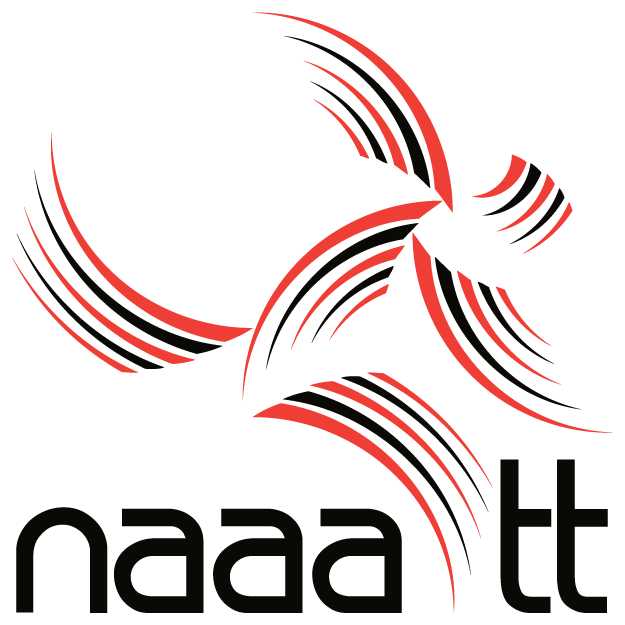 ENTRY FORMKindly enter                                                                                           Club for the Hurdles and                                            (Name of Club) Field Events Festival/Masters Local Championships, Saturday 5 May 2018, in the Event(s) listed hereunder:N.B. Entries close Friday 27 April 2018 @ 4:00 pm. NO entries will be accepted thereafter.Entry Fees: $10.00 (TT) per event.Enclosed please find $________ for the events listed above. We fully understand that failure of payment of entry fees may result in the denial of registration for the event.kpcromwell.ttnaaa@gmail.com                     mstoute.ttnaaa@gmail.comSignature:					Date:                                     Club OfficialCOMPETITOR NAME(BLOCK LETTERS)REG.NO.D.O.B.EVENT NO.EVENT DESCRIPTIONFEES